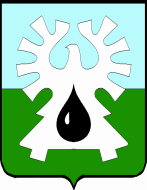 МУНИЦИПАЛЬНОЕ ОБРАЗОВАНИЕ ГОРОД УРАЙХанты-Мансийский автономный округ-ЮграАДМИНИСТРАЦИЯ ГОРОДА УРАЙПОСТАНОВЛЕНИЕот ______________ 	№ ________О внесении изменений в муниципальную программу «Развитие малого и среднего предпринимательства, потребительского рынка и сельскохозяйственных товаропроизводителей города Урай» на 2016-2020 годыВ соответствии со статьей 179 Бюджетного кодекса Российской Федерации, Федеральным законом от 28.06.2014 №172-ФЗ «О стратегическом планировании в Российской Федерации», постановлением Правительства Ханты-Мансийского автономного округа – Югры от 05.10.2018 №336-п «О государственной программе Ханты-Мансийского автономного округа – Югры «Развитие экономического потенциала», постановлением администрации города Урай от 25.06.2019 №1524 «О муниципальных программах муниципального образования городской округ город Урай», на основании приказов Комитета по финансам администрации города Урай от 26.08.2020 №70-од «О внесении изменений в сводную бюджетную роспись», от 10.09.2020 №81-од «О внесении изменений в сводную бюджетную роспись»: 1. Внести изменения в муниципальную программу «Развитие малого и среднего предпринимательства, потребительского рынка и сельскохозяйственных товаропроизводителей города Урай» на 2016-2020 годы, утвержденную постановлением администрации города Урай от 30.09.2015 №3205, согласно приложению.2. Опубликовать постановление в газете «Знамя» и разместить на официальном сайте органов местного самоуправления города Урай в информационно-телекоммуникационной сети «Интернет». 3. Контроль за выполнением постановления возложить на заместителя главы города Урай С.П. Новосёлову.Глава города Урай                                                                                               Т.Р. Закирзянов Изменения в муниципальную программу «Развитие малого и среднего предпринимательства, потребительского рынка и сельскохозяйственных товаропроизводителей города Урай» на 2016-2020 годы (далее – муниципальная программа)1. В Паспорте муниципальной программы в строке 11 слова «34 048,2 тыс.руб.» заменить словами «42 888,3 тыс.руб.».2. В таблице 2 муниципальной программы:2.1.  Строку 1.9 изложить в следующей редакции:«»;2.2. Строку «Итого по подпрограмме 1:» изложить в следующей редакции:«»;2.3.  Строку 3.4 изложить в следующей редакции:«»;2.4. Строку «Итого по подпрограмме 3:» изложить в следующей редакции:«»;2.5. Строку «Всего по муниципальной программе:» изложить в следующей редакции:«»;2.6. Строки «Прочие расходы», «В том числе: «Ответственный исполнитель (управление экономического развития администрации города Урай)» изложить в следующей редакции:«».3. В приложении 3 к муниципальной программе:3.1.  В строках 1-3 слова «32 424,8 тыс.руб.» заменить словами «33 424,8 тыс.руб.»;3.2. В строках 5-7 слова «160 344,6 тыс.руб.» заменить словами «168 184,7 тыс.руб.».4. В приложение 7 к муниципальной программе внести следующие изменения:4.1. Пункт 1.3 изложить в следующей редакции:«1.3. Субсидии предоставляются на финансовое возмещение фактически произведенных и документально подтвержденных затрат (части затрат) по основному виду деятельности, на аренду (субаренду) нежилых помещений (находящихся в коммерческой собственности), коммунальные услуги (услуги по водоснабжению и водоотведению, услуги теплоснабжения, услуги по обеспечению горячей водой, услуг по обращению с твердыми коммунальными отходами, услуги теплоснабжения, услуги по поставке электрической энергии, услуги по поставке газа) (далее – коммунальные услуги),  жилищно-коммунальные услуги (услуги по поддержанию и восстановлению надлежащего технического и санитарно-гигиенического состояния зданий, сооружений, коммуникаций и объектов коммунального назначения, в том числе услуги по капитальному ремонту многоквартирных домов) (далее – жилищно-коммунальные услуги) за 2020 год.4.2. Подпункт 1 подпункта 2.1.6 пункта 2.1 изложить в новой редакции:«1) Отсутствие непогашенной на дату подачи заявления задолженности по налогам и страховым взносам, а также по возврату в бюджет бюджетной системы Российской Федерации субсидий, бюджетных инвестиций, предоставленных в том числе в соответствии с иными правовыми актами Российской Федерации, и иной просроченной задолженности перед бюджетами бюджетной системы Российской Федерации, сформировавшейся до 1 марта 2020 года.»4.3. Подпункт 2.2.4 пункта 2.2 дополнить подпунктом 3 следующего содержания: «3) по жилищно-коммунальным услугам: договоры об оказании жилищно-коммунальных услуг.».4.4. Пункт 2.11 дополнить подпунктом 2.11.3 следующего содержания:«2.11.3. На жилищно-коммунальные услуги. Возмещению подлежат фактически произведенные и документально подтвержденные затраты Субъектов на оплату жилищно-коммунальных услуг в размере не более 50% от общего объема затрат и не более 400 тыс. рублей на одного Субъекта в год.К возмещению принимаются затраты Субъектов по договорам на жилищно-коммунальные услуги.».5. Приложение 1 к Порядку предоставления неотложных мер поддержки в форме субсидий субъектам малого и среднего предпринимательства, осуществляющим деятельность в отраслях, пострадавших от распространения новой коронавирусной инфекции, изложить в следующей редакции:«Приложение 1 к Порядку предоставления неотложных мер поддержки в форме субсидий субъектам малого и среднего предпринимательства, осуществляющим деятельность в отраслях, пострадавших от распространения новой коронавирусной инфекцииГлаве города Урай______________________Заявление о предоставлении субсидииЯ, _________________________________________________________________________,(руководитель юридического лица (индивидуальный предприниматель), фамилия, имя, отчество (последнее – при наличии)являясь юридическим лицом (индивидуальным предпринимателем), относящимся в соответствии с Федеральным законом от 24.07.2007 №209-ФЗ «О развитии малого и среднего предпринимательства в Российской Федерации» к субъектам малого и среднего предпринимательства, прошу предоставить субсидию в соответствии с Порядком предоставления неотложных мер поддержки в форме субсидий субъектам малого и среднего предпринимательства, осуществляющим деятельность в отраслях, пострадавших от распространения новой коронавирусной инфекции, на: аренду (субаренду) нежилых помещений, находящихся в коммерческой собственности;  на коммунальные услуги;  на жилищно-коммунальные услуги.Сумма фактически понесенных затрат___________________________________________________К заявлению прилагаются документы: _______________________________________________________________________________________________________________________________________________________________________________________________________________________________________________________________________________________________________________________________________________________________________________________________________________________________________________________________________________________________________________________________________________________________________________________________________________________________________С условиями и порядком предоставления субсидии ознакомлен и согласен.Я подтверждаю:достоверность сведений, содержащихся в представленных мной документах;отсутствие факта принятия решения уполномоченным органом исполнительной власти Ханты-Мансийского автономного округа - Югры, администрацией города Урай, организациями инфраструктуры поддержки субъектов малого и среднего предпринимательства Ханты-Мансийского автономного округа - Югры об оказании аналогичной поддержки (поддержки, условия оказания которой совпадают, включая форму, вид поддержки и цели ее оказания) или истечение сроков ее оказания.Выражаю согласие на:обработку персональных данных, в соответствии со ст.9 Федерального закона от 27 июля 2006 года №152-ФЗ «О персональных данных»;запрос информации, необходимой для принятия решения о предоставлении субсидии.В случае получения субсидии выражаю согласие на:размещение персональных данных в информационно-телекоммуникационной сети «Интернет»;внесение в реестр субъектов малого и среднего предпринимательства – получателей поддержки;получение корреспонденции посредством электронной почты в информационно-телекоммуникационной сети «Интернет».О принятом решении прошу меня уведомить (нужное отметить):              при личном приёме в отделе развития предпринимательства управления экономического развития;через многофункциональный центр предоставления государственных и муниципальных услуг;по почте ______________________________________________________________                                                          (указать почтовый адрес, по которому должен быть направлен ответ)Руководитель юридического лица (индивидуальный предприниматель) ___________________ ________________________	(подпись) 	(расшифровка подписи)М.П. (при наличии) _________________ 20____ ».Приложение к постановлению администрации города Урай от _______________№_______	1.9	Предоставление неотложных мер поддержки в форме субсидий субъектам малого и среднего предпринимательства, осуществляющим деятельность в отраслях, пострадавших от распространения новой коронавирусной инфекции(1,2,7) Управление экономического развития администрации города Урайвсего5 691,70,00,00,00,05 691,7	1.9	Предоставление неотложных мер поддержки в форме субсидий субъектам малого и среднего предпринимательства, осуществляющим деятельность в отраслях, пострадавших от распространения новой коронавирусной инфекции(1,2,7) Управление экономического развития администрации города Урайфедеральный бюджет0,00,00,00,00,00,0	1.9	Предоставление неотложных мер поддержки в форме субсидий субъектам малого и среднего предпринимательства, осуществляющим деятельность в отраслях, пострадавших от распространения новой коронавирусной инфекции(1,2,7) Управление экономического развития администрации города Урайбюджет Ханты-Мансийского автономного округа - Югры3 007,60,00,00,00,03 007,6	1.9	Предоставление неотложных мер поддержки в форме субсидий субъектам малого и среднего предпринимательства, осуществляющим деятельность в отраслях, пострадавших от распространения новой коронавирусной инфекции(1,2,7) Управление экономического развития администрации города Урайместный бюджет2 684,10,00,00,00,02 684,1	1.9	Предоставление неотложных мер поддержки в форме субсидий субъектам малого и среднего предпринимательства, осуществляющим деятельность в отраслях, пострадавших от распространения новой коронавирусной инфекции(1,2,7) Управление экономического развития администрации города Урайиные источники финансирования0,00,00,00,00,00,0Итого по подпрограмме 1:всего33 424,86371,56123,84646,75424,010 858,8 Итого по подпрограмме 1:федеральный бюджет0,00,00,00,00,00,0Итого по подпрограмме 1:бюджет Ханты-Мансийского автономного округа - Югры28 907,66050,45817,64288,24990,17 761,3Итого по подпрограмме 1:местный бюджет4 517,2321,1306,2358,5433,93 097,5Итого по подпрограмме 1:иные источники финансирования0,00,00,00,00,00,03.4Осуществление переданного отдельного государственного полномочия по поддержке сельскохозяйственного производства и деятельности по заготовке и переработке дикоросов (за исключением мероприятий, предусмотренных федеральными целевыми программами) (4,5,6)Управление экономического развития администрации города Урайвсего155 746,930 952,434 032,630 815,027 957,431 989,53.4Осуществление переданного отдельного государственного полномочия по поддержке сельскохозяйственного производства и деятельности по заготовке и переработке дикоросов (за исключением мероприятий, предусмотренных федеральными целевыми программами) (4,5,6)Управление экономического развития администрации города Урайфедеральный бюджет0,00,00,00,00,00,03.4Осуществление переданного отдельного государственного полномочия по поддержке сельскохозяйственного производства и деятельности по заготовке и переработке дикоросов (за исключением мероприятий, предусмотренных федеральными целевыми программами) (4,5,6)Управление экономического развития администрации города Урайбюджет Ханты-Мансийского автономного округа - Югры155 746,930 952,434 032,630 815,027 957,431 989,53.4Осуществление переданного отдельного государственного полномочия по поддержке сельскохозяйственного производства и деятельности по заготовке и переработке дикоросов (за исключением мероприятий, предусмотренных федеральными целевыми программами) (4,5,6)Управление экономического развития администрации города Урайместный бюджет0,00,00,00,00,00,03.4Осуществление переданного отдельного государственного полномочия по поддержке сельскохозяйственного производства и деятельности по заготовке и переработке дикоросов (за исключением мероприятий, предусмотренных федеральными целевыми программами) (4,5,6)Управление экономического развития администрации города Урайиные источники финансирования0,00,00,00,00,00,0Итого по подпрограмме 3:всего168 184,732 280,339 559,635 355,028 960,332 029,5Итого по подпрограмме 3:федеральный бюджет206,1206,10,00,00,00,0Итого по подпрограмме 3:бюджет Ханты-Мансийского автономного округа - Югры155 746,930 952,434 032,630 815,027 957,431 989,5Итого по подпрограмме 3:местный бюджет12 231,71 121,85 527,04 540,01 002,940,0Итого по подпрограмме 3:иные источники финансирования0,00,00,00,00,00,0Всего по муниципальной программе:всего201 809,538 851,845 683,440 001,734 384,342 888,3 Всего по муниципальной программе:федеральный бюджет206,1206,10,00,00,00,0Всего по муниципальной программе:бюджет Ханты-Мансийского автономного округа - Югры184 654,537 002,839 850,235 103,232 947,539 750,8Всего по муниципальной программе:местный бюджет16 948,91 642,95 833,24 898,51 436,83 137,5Всего по муниципальной программе:иные источники финансирования0,00,00,00,00,00,0Прочие расходывсего201 809,538 851,845 683,440 001,734 384,342 888,3 Прочие расходыфедеральный бюджет206,1206,10,00,00,00,0Прочие расходыбюджет Ханты-Мансийского автономного округа - Югры184 654,537 002,839 850,235 103,232 947,539 750,8Прочие расходыместный бюджет16 948,91642,95833,24898,51436,83 137,5Прочие расходыиные источники финансирования0,00,00,00,00,00,0В том числе:Ответственный исполнитель (управление экономического развития администрации города Урай) всего201 809,538 851,845 683,440 001,734 384,342 888,3 Ответственный исполнитель (управление экономического развития администрации города Урай) федеральный бюджет206,1206,10,00,00,00,0Ответственный исполнитель (управление экономического развития администрации города Урай) бюджет Ханты-Мансийского автономного округа - Югры184 654,537 002,839 850,235 103,232 947,539 750,8Ответственный исполнитель (управление экономического развития администрации города Урай) местный бюджет16 948,91642,95833,24898,51436,83 137,5Ответственный исполнитель (управление экономического развития администрации города Урай) иные источники финансирования0,00,00,00,00,00,01. Сведения о субъекте малого, среднего предпринимательства 1. Сведения о субъекте малого, среднего предпринимательства 1.1. Идентификационный номер налогоплательщика (ИНН):1.1. Идентификационный номер налогоплательщика (ИНН):1.2. Основной государственный регистрационный номер (ОГРН)1.2. Основной государственный регистрационный номер (ОГРН)2. Адрес субъекта малого, среднего предпринимательства:2. Адрес субъекта малого, среднего предпринимательства:2.1. Юридический и почтовый:2.2. Фактический адрес осуществления предпринимательской деятельности: Населенный пункт ____________улица ____________№ дома ____________, № к. _________Населенный пункт __________________ улица ______________________________ № дома ____________, № к. _________3. Банковские реквизиты:3. Банковские реквизиты:р/с ______________________________ в банке ________________________ к/с ______________________________ БИК _______________________________р/с ______________________________ в банке ________________________ к/с ______________________________ БИК _______________________________4. Основной вид экономической деятельности(в соответствии с кодами ОКВЭД):______________________________________________4. Основной вид экономической деятельности(в соответствии с кодами ОКВЭД):______________________________________________5. Численность работников на дату подачи заявления, человек5. Численность работников на дату подачи заявления, человек6. Объем оборота 6. Объем оборота 7. Сумма налога, уплаченного за последний отчетный период7. Сумма налога, уплаченного за последний отчетный период8. Номер контактного телефона, факс, адрес электронной почты: 8. Номер контактного телефона, факс, адрес электронной почты: 